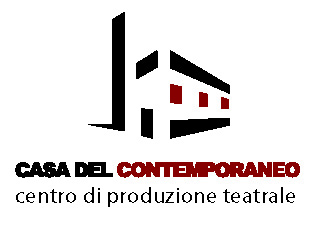 IL SABATO DELLA FOTOGRAFIA – Incontri e workshop sul linguaggio fotografico | Quinta edizioneA cura di Pino MiragliaPROGRAMMASabato 9 novembre 2019SUD, MAGIA E IDENTITA’incontro con MARIALBA RUSSOMarialba Russo, napoletana, figura rilevante della fotografia internazionale, che vede convergere antropologia culturale e progetto artistico con uno sguardo narrativo tra il  racconto personale e il quotidiano che trova senso e reintegrazione culturale, simbolo e fusione.  Autrice di moltissimi libri sui riti arcaici, le feste religiose e il mondo subalterno dell’Italia centro-meridionale, sul paesaggio come tempo interiore e come ricerca che il soggetto umano, animale, reale e simbolico compie dentro e oltre se stesso. Nel corso dell’incontro, sarà presentato anche il suo ultimo lavoro editoriale di poesia e immagini edito da Postcart: “Il giorno, il gioco, il sogno”. Brevi e acuti tagli poetici, corollati da altrettante storie visive minimali e metaforiche.Sabato 16 novembre 2019XXI SECOLO/STORIE incontro con MARIE HALDMarie Hald è una giovane ma ampiamente affermata fotografa danese 32enne che ci racconta storie, storie di donne per lo più, e lo fa in uno stile asciutto, terribilmente essenziale nella sua esposizione, così come sa esserla solo una certa fotografia “europea”. Adolescenti anoressiche (The Girls from Malawa), donne obese (I am fat), reiette (Bonnie), anziani (Fridhemmet) e incompresi alla ricerca di un posto dove poter esprimere liberamente la propria individualità (Magic city). Ognuna di queste storie, apparentemente lontane da noi, ci riguardano e in qualche modo ci aiutano a trovare il nostro posto nel mondo…Sabato 18 gennaio 2020XXI SECOLO/STORIE incontro con DIANA BAGNOLIClasse 1982, torinese, fotografa ufficiale di AMREF, vincitrice di svariati e importanti premi, Diana Bagnoli è una fotoreporter che gira il mondo in cerca di storie da narrare. Storie strane e curiose, mistiche, spesso di donne, echi dal mondo. Le sa cercare e ce le restituisce attraverso la sua personalissima sintesi visiva. Nei suoi lavori sa essere “real” e ci informa producendo immagini di grande impatto,  ma riesce allo stesso tempo a spingerci verso una lettura molto più profonda, come sanno fare i grandi fotoreporter, quelli che hanno piena consapevolezza della loro presenza in quel luogo, del tempo in cui l’atto fotografico si consuma e soprattutto del perché.Sabato 25 gennaio 2020FOTOGRAFIA E STORIA/LEWIS HINE > NINA ROSENBLUM incontro con MANUELA FUGENZIIncontro con la storia sociale del XX secolo. Manuela Fugenzi, storica e curatrice, ci parlerà della nascita della fotografia sociale americana attraverso il lavoro del grande fotografo e sociologo Lewis W. Hine, introducendoci allo straordinario docufilm della regista Nina Rosemblum “America and Lewis Hine” che vedremo a seguire. La narrazione dell’emigrazione di inizio ‘900, lo sfruttamento dei migranti e il lavoro minorile in nome dello sviluppo industriale sono i grandi temi affrontati nell’America del suo tempo.Sabato 15 febbraio 2020XXI SECOLO/STORIE incontro con STEPHANIE GENGOTTI & ALESSIO PADUANODue storie allo specchio, due storie di donne narrate da Stephanie Gengotti e Alessio Paduano. Un confronto,un accostamento casuale o una provocazione? “9 months” della Gencotti è un reportage sulle adolescenti napoletane che si trovano in stato di gravidanza e vivono con estrema gioia questa fase importantissima che cambierà il loro futuro. Ma Stephanie si chiede, da donna; è incoscienza, irresponsabilità o un’azione di estremo coraggio? La prostituzione delle giovanissime donne nigeriane in Italia, che da un po’ di anni ha assunto la definizione di una vera e propria tratta di esseri umani è l’indagine fotografica che affronta il giovane fotoreporter Alessio Paduano. Il modus operandi è il solito; attirate dalla promessa di un futuro migliore, queste giovani rimangano intrappolate e ricattate attraverso minacce di morte e riti juju.Sabato 22 febbraio 2020SET E FOTOGRAFIAincontro con ANNA CAMERLINGOAnna Camerlingo, fotografa attiva principalmente nella foto di scena in televisione e nel cinema, ci spiegherà le tecniche e le modalità professionali per affrontare il lavoro sul set, ma anche come creare delle immagini forti ed efficaci che riescano nel contempo ad evidenziare la personale visione del fotografo nonostante un’architettura visiva già stabilita a monte. Il back stage e il rapporto personale con gli attori, fuori dalla rappresentazione, è l’altro aspetto umano e di indagine visiva sul quale la Camerlingo edifica la sua personale narrazione.Sabato 21 marzo 2020TRASFORMAZIONIincontro con RAFFAELA MARINIELLOL'assenza...La quasi totale assenza dell'elemento umano ci dà l'idea della ricerca fotografica di Raffaela Mariniello. Il paesaggio in continua evoluzione o percepito come luogo futuribile diventa nello stesso tempo luogo sospeso e immobile, congelato dallo scatto fotografico che ne decreta la "morte" e lo tramuta, spesso attraverso l'uso di flash sapientemente direzionati, come luogo irreale. Sono le testimonianze eteree di spazi in trasformazione, una fabbrica, le case popolari, cave di tufo e primi piani di residui industriali, danno l'esatta misura del nostro paesaggio che va oltre alla rassicurante e turistica immagine da rivista patinata. Le trasformazioni, dunque, insieme alla nuova ricerca della fotografa sulle tracce del fiume Volturno saranno le indagini visive affrontate in questo incontro tra arte, video e fotografia.Sabato 18 aprile 2020FOTOGRAFIA E STORIA/ LENI RIEFENSTAHL incontro con IRENE ALISONCon Irene Allison, giornalista, curatrice e autrice del testo dello spettacolo di Marcello Cotugno “Leni, il trionfo della bellezza”, in scena in Sala Assoli, parleremo di una figura storica e controversa come quella della fotografa e documentarista Leni Riefenstahl, definita comunemente come la fotografa di Hitler. Al di là del giudizio etico, storico e ideologico sulla Riefenstahl, essa con il suo lavoro ci restituisce una documentazione ampia ed esauriente sulla propaganda nazista, su Hitler e su un periodo storico che ha cambiato l’atteggiamento del mondo verso la necessità della guerra e la pericolosità delle dittature. Workshop e LaboratoriSabato e Domenica 14/15 Marzo 2020L'architettura del racconto: progettazione e editing nello storytelling fotograficoworkshop con Irene AllisonCome si mettono insieme i tasselli di un racconto per immagini? Cos'è il sequencing e cos'è l'editing? Come cambia la selezione e la messa in sequenza delle fotografie a seconda del loro contesto di ricezione? E che differenza c'è tra fare un editing per un libro, per una gallery web, per una mostra o per un magazine? Queste (ed altre) questioni saranno al centro del workshop : attraverso un percorso teorico e uno di confronto pratico con i lavori degli allievi, si partirà dall'analisi dei progetti editoriali e espositivi di DER*LAB per esaminare il processo di lavoro che parte dopo lo scatto e conduce all'approdo finale del progetto. Il workshop si rivolge a fotografi e aspiranti tali, editor, curatori e chiunque voglia acquisire competenze nella costruzione del racconto per immagini.Workshop a pagamento – max 15 partecipanti -  info su movimentiperlafotografia.itSabato e domenica 4/5 aprile 2020 – ore 11.00 “Lettura e fotografia”  -  Costruire storie con le immagini (per ragazzi 9/12 anni)Laboratorio didattico per ragazzi con Pino MiragliaLa lettura, si sa, ci porta in mondi fantastici, ci suggerisce idee, concetti, sentimenti ma anche e soprattutto visioni, immagini ideali che quelle parole narrate fanno materializzare nella nostra mente, nei nostri occhi.Ma cosa nasce prima? La parola, che da senso e forma all’immagine o l’immagine che dà corpo e traccia la strada per la narrazione?Probabilmente la verità come sempre sta nel mezzo, il processo può essere simultaneo o comunque può essere un modus operandi soggettivo in relazione alla personalità di chi si appresta a  immergersi in un atto creativo.Il laboratorio “Lettura e fotografia” (destinato a giovanissimi partecipanti) si pone l’obiettivo di sondare questo territorio e di costruire un percorso narrativo utilizzando allo stesso tempo il linguaggio della parola scritta e quella visiva, e lo fa con le tecniche dell’affabulazione, della drammatizzazione e della ripresa fotografica.Leggere, analizzare, drammatizzare e visualizzare brani della letteratura fantastica. Costruire attraverso la narrazione,  la scrittura e la ripresa fotografica una storia nuova e meravigliosa e fissarla nell’archivio della memoria con la tecnica del video racconto fotografico. Partecipazione gratuita – max 15 partecipanti -  info su movimentiperlafotografia.itUfficio StampaR.A.R.E. Comunicazioni
rarecomunicazioni@gmail.com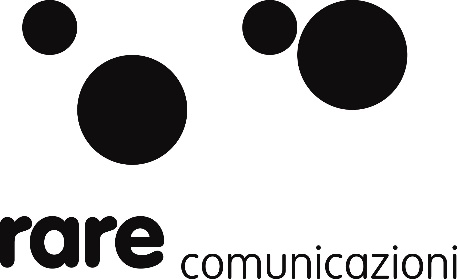 Raffaella Tramontano
Mob +39 3928860966 / raffaella.tramontano@gmail.com
Alfredo d’Agnese
Mob +39 339-1966011 / adagnese@gmail.com
Emanuele d’Agnese
Mob + 39 379-1123610 / dagne27@live.it
Roberto Paolo Ormanni
Mob +39 328-7549352 / r.ormanni@gmail.comGiornalista professionista e curatrice, Irene Alison è direttore creativo dello studio di progettazione fotografica DER*LAB, con il quale cura progetti espositivi e edita e produce libri fotografici da collezione. Come redattrice, ha lavorato per il Manifesto e per D, La Repubblica delle Donne. I suoi reportage sono stati pubblicati da magazine come Geo France, The Independent, l’Espresso, D di Repubblica e Marie Claire, mentre i suoi articoli di critica fotografica sono apparsi su La Lettura, Il Sole 24 ore e Pagina99. Collabora stabilmente con alcune delle maggiori scuole di fotografia italiane, come l’Istituto Superiore di Fotografia di Roma, il Centro Romano di Fotografia e la Fondazione Studio Marangoni di Firenze. Ha pubblicato due saggi di approfondimento fotografico, My generation e iRevolution (Postcart, 2010 e 2014). È autrice dei testi teatrali Liquido (Nardini ed.), scritto insieme a Marcello Cotugno e rappresentato al Teatro Stabile di Napoli (2017) e del testo Leni, Il Trionfo della Bellezza (Napoli Teatro Festival, 2018).